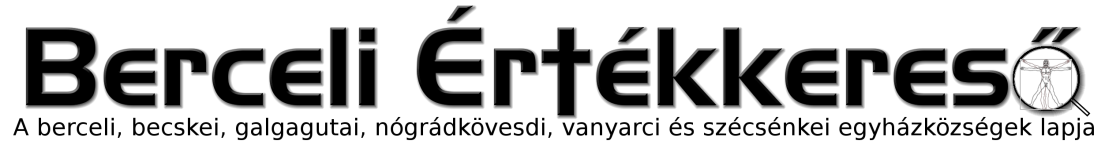 VI. évf. 15. szám Nagyböjt 6. vasárnapja	2019. április 14.Vonattal a Pápához Csíksomlyóra – Székely János püspökkel2019. május 31. – június 2. (3 nap, 2 éjszaka)Május 31., péntek: utazás Erdélybe, éjszaka a vonaton Indulás a budapesti Keleti pályaudvarról 16.40-kor Június 1., szombat: érkezés Csíkszeredára 7.45-kor (helyi idő sz.), majd részvétel a Ferenc pápa által bemutatott csíksomlyói szentmisén. A csíkszeredai vasútállomásról gyalogosan vonulunk fel a szentmise helyszínére (5-5 km oda és vissza). Hazaindulás Csíkszeredáról 19.00-kor (helyi idő sz.), éjszaka a vonaton. Június 2., vasárnap: érkezés a Keleti pályaudvarra kb. 8.10-kor Jelentkezés: www.mariaut.hu Fizetés: átutalással az MTDMSZ Nonprofit Kft. (a Mária Út Egyesület szerződött utazási irodájának) számlaszámára: KHB 10401220-50526648-65721018 (közlemény: „vonat”) Részvételi díj: Ülőhely: 31 500 Ft/fő | Fekvőhely 6 ágyas fülkében: 37 500 Ft/fő | Fekvőhely 3 ágyas fülkében: 41 500 Ft/fő Az összegek nem tartalmazzák az ellátást, a baleset- betegség- és poggyászbiztosítást, melynek megkötése kötelező! Étkezés, ellátás: egyénileg.Csoportos jelentkezés esetén minden 30 jelentkező után egy fő csoportkísérő útiköltségét átvállaljuk. A csoportokkal és azok jelentkezését illető további részletekkel kapcsolatban keresse kapcsolattartóinkat. További részletek és tájékoztatás: Gulkai Szilvia: +36 30 169 2386 szilvia.gulkai.mtdmsz@gmail.com BarkaszentelésSzentelmény, virágvasárnap szertartásának része. Jeruzsálemben a 4. sz-tól az Úr Jézus virágvasárnapi bevonulását felidézve az Olajfák hegyéről megszentelt pálma- és olajfaágakkal vonultak a városba. Európában a 10. sz. óta a mediterrán vidéken szintén pálma- vagy olajágat, északabbra a fűzfa barkás vesszejét szentelik meg. Szentmise után a hívők a szentelt barkát hazaviszik. A barka (lat. amentum, julus): 1. hajlékony tengelyű füzérvirágzat, mely virágzás vagy gyümölcsérés után lehull a fáról. A fűz-, éger- és nyírfa barkája megnyúlt, folytonos, a tölgyé szaggatott, a bükké gömbölyded. A mogyoró-, éger- és nyírfa barkája már ősszel kész, áttelel és tavasszal nyílik. - 2. A fűzfa barkás vesszejének magyar névváltozatai: birke, cica; Kapnikbányán: cicaberke; a görög katolikusoknál: cicuska; Bátyán: cicaméce; Göcsejben: macuka, cicabarka, cicamaca; Székelyföldön: pimpó; Aranyosszéken, Torockón: fűzfacicula, polinga; Borsavölgyében: picus. A szentelt barkához fűződő néphagyomány Euurópa szerte egységes és napjainkban is eleven az idősebb korosztályok körében. A katolikusokon kívül a protestáns lakosság is kedveli. A magyar nyelvterületen ismert alkalmazási módjai a következők: az eresz alá, a szentképek mögé tűzött barkával védik a házat a villámcsapástól. Általános az a hiedelem is, hogy a lakásban tartott szentelt barka odavonzza a legyeket, ezért a padlásra, pincébe viszik, vagy az eresz alá tűzik. Viharban vagy jégeső idején védekezésül napjainkban is gyakran a tűzre vetnek néhány szem szentelt barkát. Szeged környékén ilyenkor a barkát a szentelt gyertya lángjánál gyújtották meg, és imádkoztak mellette. Jégverés ellen tűzték ki ugyanott a szántóföldekre és a házikertek sarkaiba. Az Alföldön a szentelt barkát a méhkas elé rakják, hogy jól gyűjtsenek a méhek. Általánosan elterjedt szokás, hogy a szentelés után lenyelnek belőle néhány szemet hideglelés, torokfájás ellen (Szeged vidékén), vagy teáját fogyasztják hasonló célzattal (Csorna). Ember és beteg jószág gyógyításához kedvelt gyógyszernek tartották a szentelt barka füstjét. Somogyban a 20. sz. elején az újszülöttet a Boldogasszony ágyába tett szentelt barkával védték a rontástól. A magyar nyelvterület számos vidékén él az a szokás, hogy a virágvasárnapi szentelés után a temetőbe is visznek a barkából, s ott a sírokra tűzik. Tápén a halott koporsójába tették. A barkaágakat rendszerint egy évig őrzik, majd elégetik, és a hamut a hamvazószerdai hamuhoz keverik. A szentelt barka említett jellegzetes alkalmazási módjai mellett a legkülönfélébb népi rítusokban is előfordul. Mágikus fölhasználásához közelebbi párhuzamokat a zöld ággal kapcsolatos rítusok körében találunk.HIRDETÉSEKBercelen a 4. csoport takarít.2019.04.15.	H	17:00	Szentmise a Becskei Templomban2019.04.17.	Sz	08:00	Húsvéti nagytakarítás a Berceli Templomban		12:30	Gábriel László temetése Szécsénkén		14:00	Hencz Pálné Urbán Klára gyászmiséje és temetése Szécsénkén2019.04.18.	Cs	10:00	Krizmaszentelési szentmise a Váci SzékesegyházbanNagycsütörtök	15:00	Utolsó vacsora miséje a Galgagutai Templomban		16:00	Igeliturgia a Nógrádkövesdi Templomban		17:00	Igeliturgia a Becskei Templomban		17:00	Utolsó vacsora miséje a Berceli Templomban – 		18:00	Igeliturgia a Szécsénkei Templomban		20:00	Szentségimádás a Berceli Templomban2019.04.19.	P Szigorú böjt: 18-60 éves kor között csak egyszer van (teljesebb) étkezés, de ezen a napon is megengedett reggel és este némi étel fogyasztása, és 14 éves kortól hústilalom van.Nagypéntek		08:30	Olvasmányos imaóra és reggeli dicséret a Berceli Templomban  (BonumTV)		13:30	Nagypénteki szertartás a Becskei Templomban		15:00	Nagypénteki szertartás a Berceli Templomban			utána Passió a Karol Wojtyla Művészeti Csoport előadásában		15:00	Nagypénteki szertartás a Nógrádkövesdi Templomban		17:00	Nagypénteki szertartás a Galgagutai Templomban		17:00	Nagypénteki szertartás a Szécsénkei Templomban2019.04.20.	Sz	08:30	Olvasmányos imaóra és reggeli dicséret a Berceli TemplombanNagyszombat	17:00	Húsvét vigíliája a pap távollétében a Nógrádkövesdi Templomban		17:00	Húsvét vigíliája a pap távollétében a Galgagutai Templomban		18:30	Húsvét vigíliája a pap távollétében a Becskei Templomban		20:00	Húsvét vigíliája a pap távollétében a Szécsénkei Templomban		20:00	Vigíliai Szentmise a Berceli Templomban - ételszentelés2019.04.21.	V	08:30	Szentmise a Berceli TemplombanHúsvét-		10:30	Szentmise a Becskei Templomban – kereszt átadásavasárnap		10:30	Igeliturgia a Galgagutai Templomban		12:00	Igeliturgia a Nógrádkövesdi Templomban		12:00	Szentmise a Szécsénkei Templomban – Buris Pál és neje Géczi Mária2019.04.22.	H	08:30	Szentmise a Berceli Templomban – utána locsolkodásHúsvéthétfő		10:30	Szentmise a Galgagutai Templomban – ételszentelésHivatali ügyintézés: Római Katolikus Plébánia 2687 Bercel, Béke u. 20.tel: 0630/455-3287 web: http://bercel.vaciegyhazmegye.hu, e-mail: bercel@vacem.huBankszámlaszám: 10700323-68589824-51100005